3 клас№ з/пПредметТемаДомашнє завданняОн-лайн ресурс, який використовуєтеПонеділок 27.04.2020Понеділок 27.04.2020Понеділок 27.04.2020Понеділок 27.04.2020Понеділок 27.04.20201.Літературне читання Андрій М’ястківський «Розмова з одудом», Леся Українка «Уже весняне сонце припікає»С.166 вираз. читати, дати відповіді на запитання за змістом віршів (письмово)Посилання на підручникhttps://pidruchnyk.com.ua/770-literaturne-chitannya-savchenko-3-klas.html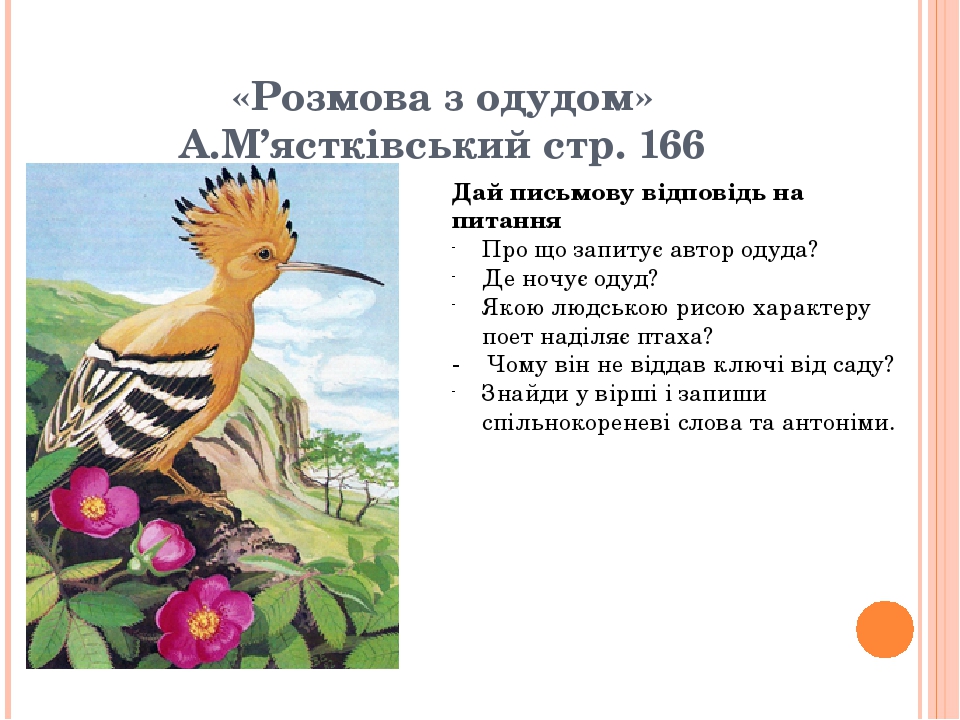 2.МатематикаРозв’язування рівнянь, у яких один із компонентів поданий виразом зі змінною. Розв’язування задачС.150-151, №993, 997,998Посилання на підручникhttps://pidruchnyk.com.ua/80-matematika-bogdanovich-lishenko-3-klas.htmlВідеопояснення до теми урокуhttps://www.youtube.com/watch?v=mOjSa38Usbg3.Українська моваВживання дієслів у переносному значенні. Вимова і написання слова кишеня.Прописати 1 рядок слова кишеня, скласти сенкан.С.164-165, Впр.409, завдання у вайбері(картка). Повтор. прав. на с.111Посилання на підручникhttps://pidruchnyk.com.ua/92-ukrayinska-mova-vashulenko-melnichayko-vasilkvska-3-klas.htmlВідеопояснення «Пряме й переносне значення слів»https://www.youtube.com/watch?v=3goYFuZpTOI4.ПриродознавствоОрганізм людини. Системи органів тіла людини та їхнє значення для життя людиниС.142-144, читати, відпов. на пит. Виконати тест за посиланнямhttps://naurok.com.ua/test/join?gamecode=497376Посилання на підручникhttps://pidruchnyk.com.ua/87-prirodoznavstvo-glberg-sak-3-klas.htmlВідеоурок «Організм людини»https://www.youtube.com/watch?v=OuJisTvPDK4https://www.youtube.com/watch?v=8fbfucLqLRw5.Фізична культураФізична культураФізична культураФізична культура6.ОТМВикористання зображувальних можливостей кольору. Афіша до вистави. Намалювати афішу до дитячої вистави.Рекомендаціі щодо виконання завдань відправлено у Viber до чатуВівторок 28.04.2020Вівторок 28.04.2020Вівторок 28.04.2020Вівторок 28.04.2020Вівторок 28.04.20201.Літературне читанняУрок позакласного читання. Улюблені казкові герої. Вінні -Пух.Читати, переказувати будь-яку главу казки«Вінні - Пух та його друзі»https://xn--80aaukc.xn--j1amh/vinni-puh.htmlАудіоказка «Вінні - Пух та його друзі»https://www.youtube.com/watch?v=dj8zc-8FQZkhttps://www.youtube.com/watch?v=Pxc33ebKGnkhttps://www.youtube.com/watch?v=jnFzG7ae4PY2.МатематикаПозначення частин числа цифрами. Дроби з чисельником 1 як частина цілого. Утворення і запис дробів. Розв’язування задачС.152-153, №1009,1014,1015( подивитися відеоурок про дроби обов'язково: https://www.youtube.com/watch?v=WtVSP11LqPk )Посилання на підручникhttps://pidruchnyk.com.ua/80-matematika-bogdanovich-lishenko-3-klas.htmlВідеоурок «Поняття частини. Дроби.»https://www.youtube.com/watch?v=WtVSP11LqPkhttps://www.youtube.com/watch?v=R6hh-dMGxH0 3.Фізична культураФізична культураФізична культураФізична культура4..Основи здоров'яПрофілактика емоційного напруження.
Як уникнути перевтоми.С.129-130, читати, відпов. на пит.Виконати практичну роботу с.130Посилання на підручникhttps://pidruchnyk.com.ua/85-osnovi-zdorovya-gnatyuk-3-klas.htmlМультфільми «Учись учитися», «Заряди мозок»https://www.youtube.com/watch?v=4IAB2bkqLQshttps://www.youtube.com/watch?v=ykFNqrTt2OQ5.ІнформатикаПереміщення текстових вікон/полів та зображень на слайдах.Опрацювання сторінок підручника с. 93-94, с.96Презентація до уроку (виконати за зразком завдання) https://naurok.com.ua/prezentaciya-do-uroku-informatiki-dlya-3-klasu-32-urok-peremischennya-tekstovih-vikon-poliv-ta-zobrazhen-na-slaydah-51453.htmlПосилання на онлайн підручникhttps://pidruchnyk.com.ua/94-shodinki-do-nformatiki-lomakovska-procenko-rivknd-rvknd-3-klas.htmlДодаткові матеріали до уроку: https://learningapps.org/view3536422https://learningapps.org/view4039179Як правильно сидіти за комп'ютером. https://www.youtube.com/watch?v=0iwhXD5WIKUЗоряна фізкультхвилинка.https://www.youtube.com/watch?v=sWl-jj-RA1E Гра "Роби як Лорі".https://www.youtube.com/watch?v=nWK56OV5CBQСереда 29.04.2020Середа 29.04.2020Середа 29.04.2020Середа 29.04.2020Середа 29.04.20201.Іноземна мова (англійська)Повторення темиp.122-123читати2.Фізична культураФізична культураФізична культураФізична культура3.Українська моваСпостереження за влучним добиранням дієслів автором тексту для змалювання подій, явищ. Вимова і написання слова внесокПрописати 1 рядок слова внесок, скласти з ним речення.С.165-166, Впр.416,417. Повтор. прав. на с.111Посилання на підручникhttps://pidruchnyk.com.ua/92-ukrayinska-mova-vashulenko-melnichayko-vasilkvska-3-klas.html 4.Російська моваПроверяем себя: слушаем незнакомый текст, отвечаем на вопросы.С.152-154, Упр. 305(ответить на вопросы письменно), 307Посилання на підручникhttps://uchebniki-online.net/592-russkiy-yazyk-3-klass-lapshina-zorka.html5.Літературне читанняМикола Вінграновський «Грім»С.127, вивчити напам'ять вірш «Грім» (дивіться екранізацію вірша для кращого запам'ятовуванняhttps://www.youtube.com/watch?v=fiOTxG38MzY)Посилання на підручникhttps://pidruchnyk.com.ua/78-lteraturne-chitannya-naumenko-3-klas.htmlМикола ВІнграновський "Грім". Екранізація вірша.https://www.youtube.com/watch?v=fiOTxG38MzYЧетвер  30.04.2020Четвер  30.04.2020Четвер  30.04.2020Четвер  30.04.2020Четвер  30.04.20201.Українська моваЗмінювання дієслів за часамиС.166-168, с.167-168 вивч. правило, Впр. 420, 422.Переглянути відеопояснення «Часи дієслів»https://www.youtube.com/watch?v=b5qbr5tMIm0Посилання на підручникhttps://pidruchnyk.com.ua/92-ukrayinska-mova-vashulenko-melnichayko-vasilkvska-3-klas.html Відеопояснення «Часи дієслів»https://www.youtube.com/watch?v=b5qbr5tMIm02.МатематикаРозв’язування задач на час. Вправи і задачі на застосування вивчених випадків арифметичних дій.С. 154-155, №1017, 1024, 1025Посилання на підручникhttps://pidruchnyk.com.ua/770-literaturne-chitannya-savchenko-3-klas.htmlМультики українською «Як вивчити годинник. Пригоди Хмаринки»https://www.youtube.com/watch?v=cvGN0pTrmaw3.Музичне мистецтвоБудова (форми) музики.Форма рондо в музиці.Підручник  3 кл. Л. Аристової, с.98 -101 опрацюватиПосилання на підручникhttp://shkola.in.ua/588-muzychne-mystetstvo-3-klas-arystova.htmlhttps://www.youtube.com/watch?v=LIyLSPvO230https://www.youtube.com/watch?v=WQG-J1FpTmwhttps://www.youtube.com/watch?v=tYUw4CjOaWE4.Трудове навчанняВиготовлення й оздоблення виробів об’ємної форми. Виготовлення паперового літакаВиготовити паперового літака з паперу за інструкцієюВідеоінструкція «Паперовий літак»https://www.youtube.com/watch?v=3uXFle8UjD4https://www.youtube.com/watch?v=cT4s83cAVIs5.ПриродознавствоОрганізм людини. Опорно-рухова система.С.144-148, читати, відпов. на пит. Виконати тест за посиланнямhttps://naurok.com.ua/test/join?gamecode=855743Посилання на підручникhttps://pidruchnyk.com.ua/87-prirodoznavstvo-glberg-sak-3-klas.htmlВідеопрезентація"Опора тіла і рух. Опорно-рухова система"https://www.youtube.com/watch?v=rxfbyp8M1yI